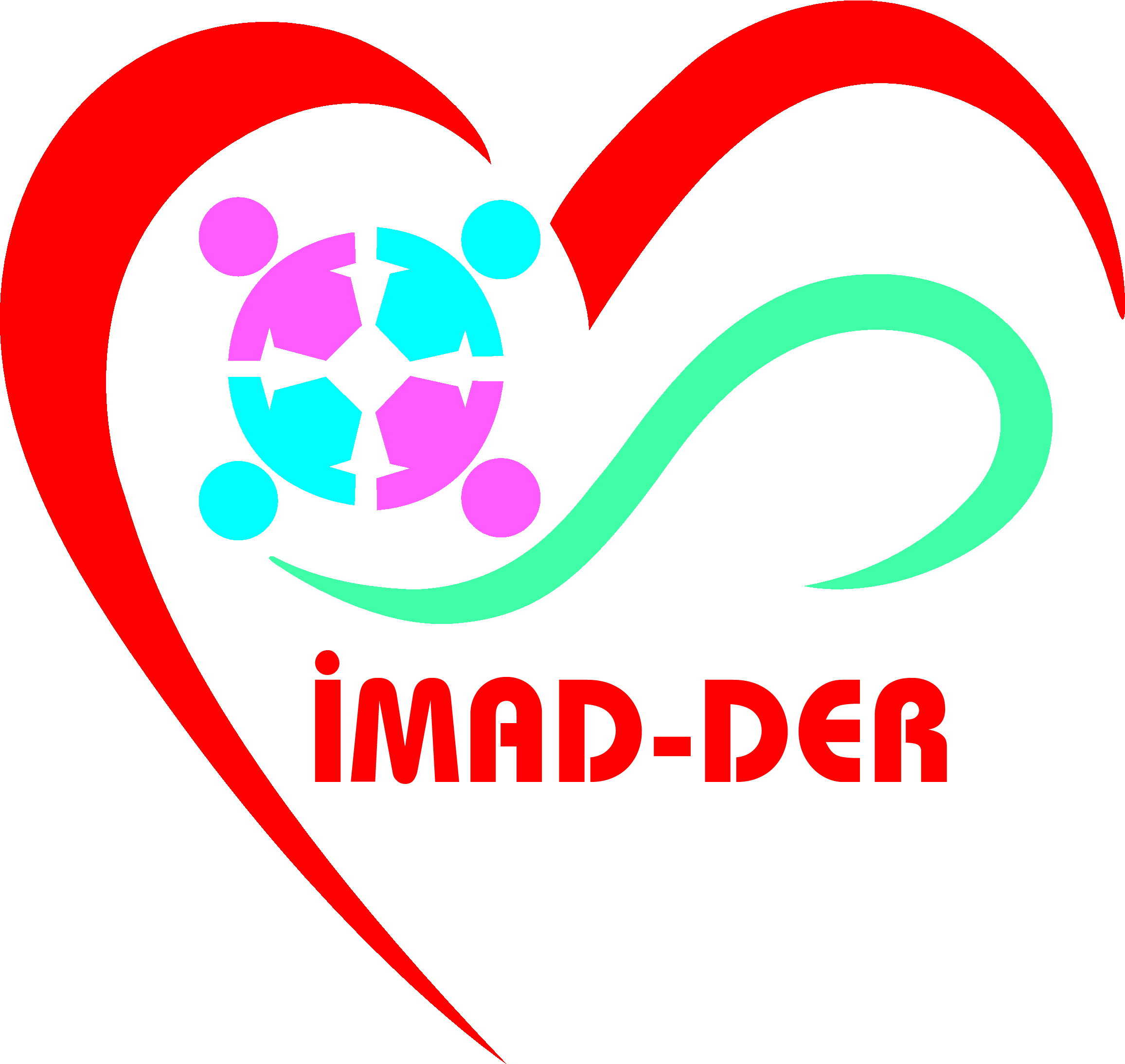 İMAD-DER DERNEĞİGÖREV TANIMLARI FORMUDoküman No:İMD009İlk Yayın Tarihi :01.01.2022Revizyon Tarihi :Revizyon No :Sayfa :001BirimiMuhasebe ve Üyelik İşlemleri BirimiMuhasebe ve Üyelik İşlemleri BirimiAlt BirimTahsilat İşlemleri Birimi, Üyelik İşlemleri Birimi, Satın Alma ve Harcama BirimiTahsilat İşlemleri Birimi, Üyelik İşlemleri Birimi, Satın Alma ve Harcama BirimiBağlı Oldıığu BirimlerDernek Yönetim KuruluDernek Yönetim KuruluGörevin ÖzetiBünyesinde yer alan birimlerin koordinasyonu, denetlenmesi ve çalışmaların incelenmesi ve düzenli periyotlarda birim içi eğitim faaliyetlerini yürütmekBünyesinde yer alan birimlerin koordinasyonu, denetlenmesi ve çalışmaların incelenmesi ve düzenli periyotlarda birim içi eğitim faaliyetlerini yürütmekGÖREVLERGÖREVLERGÖREVLERBünyesinde yer alan birimlerin iş akış ve koordinasyonu sağlamak,Bünyesinde yer alan birimlerin iş akış ve koordinasyonu sağlamak,Bünyesinde yer alan birimlerin iş akış ve koordinasyonu sağlamak,Bünyesinde yer alan birimlerin yıllık raporlarını incelemek,Bünyesinde yer alan birimlerin yıllık raporlarını incelemek,Bünyesinde yer alan birimlerin yıllık raporlarını incelemek,Bünyesinde yer alan birimlerin çalışma koşullarının iyileştirilmesi için çalışmalar yürütmek,Bünyesinde yer alan birimlerin çalışma koşullarının iyileştirilmesi için çalışmalar yürütmek,Bünyesinde yer alan birimlerin çalışma koşullarının iyileştirilmesi için çalışmalar yürütmek,Bünyesinde yer alan birimlerde görevli üyelerin sorunlarının raporlanması ve Başkan Yardımcısı ile paylaşılması,Bünyesinde yer alan birimlerde görevli üyelerin sorunlarının raporlanması ve Başkan Yardımcısı ile paylaşılması,Bünyesinde yer alan birimlerde görevli üyelerin sorunlarının raporlanması ve Başkan Yardımcısı ile paylaşılması,Birimin gelecek vizyonunu hazırlamak ve bu vizyona uygun projeler geliştirmek,Birimin gelecek vizyonunu hazırlamak ve bu vizyona uygun projeler geliştirmek,Birimin gelecek vizyonunu hazırlamak ve bu vizyona uygun projeler geliştirmek,Bünyesinde yer alan birimlerde görevli üyelerin seçilmesi ve görev dağılımının gerçekleştirilmesi,Bünyesinde yer alan birimlerde görevli üyelerin seçilmesi ve görev dağılımının gerçekleştirilmesi,Bünyesinde yer alan birimlerde görevli üyelerin seçilmesi ve görev dağılımının gerçekleştirilmesi,Bünyesinde yer alan birimlerin hazırlamış oldukları bilgi, belge ve dokümanların saklanması ve istenildiğinde raporlaştırılması için gerekli alt yapıyı sağlamak,Bünyesinde yer alan birimlerin hazırlamış oldukları bilgi, belge ve dokümanların saklanması ve istenildiğinde raporlaştırılması için gerekli alt yapıyı sağlamak,Bünyesinde yer alan birimlerin hazırlamış oldukları bilgi, belge ve dokümanların saklanması ve istenildiğinde raporlaştırılması için gerekli alt yapıyı sağlamak,Birimin işleyişinin ve koordinasyonunun düzeninin sağlanması, görevli üyelerin motivasyonunun artırılması için eğitimler gerçekleştirmek,Birimin işleyişinin ve koordinasyonunun düzeninin sağlanması, görevli üyelerin motivasyonunun artırılması için eğitimler gerçekleştirmek,Birimin işleyişinin ve koordinasyonunun düzeninin sağlanması, görevli üyelerin motivasyonunun artırılması için eğitimler gerçekleştirmek,SORUMLULUKLARSORUMLULUKLARSORUMLULUKLARBirim yetkilisi, harcama talimatlarının bütçe ilke ve esaslarına, kanun, tüzük ve yönetmelikler ile diğer mevzuata uygun olmasından, ödeneklerin etkili, ekonomik ve verimli kullanılmasından ve ilgili mevzuata göre yapmaları gereken diğer işlemlerden sorumludur.Birim yetkilisi, harcama talimatlarının bütçe ilke ve esaslarına, kanun, tüzük ve yönetmelikler ile diğer mevzuata uygun olmasından, ödeneklerin etkili, ekonomik ve verimli kullanılmasından ve ilgili mevzuata göre yapmaları gereken diğer işlemlerden sorumludur.Birim yetkilisi, harcama talimatlarının bütçe ilke ve esaslarına, kanun, tüzük ve yönetmelikler ile diğer mevzuata uygun olmasından, ödeneklerin etkili, ekonomik ve verimli kullanılmasından ve ilgili mevzuata göre yapmaları gereken diğer işlemlerden sorumludur.Birim yetkilisi, üyelik işlemlerinin mevzuata uygun şekilde yerine getirilip getirilmediğini denetlemek ve gerekli iş ve işlemlerin takibini yapmakla sorumludur.Birim yetkilisi, üyelik işlemlerinin mevzuata uygun şekilde yerine getirilip getirilmediğini denetlemek ve gerekli iş ve işlemlerin takibini yapmakla sorumludur.Birim yetkilisi, üyelik işlemlerinin mevzuata uygun şekilde yerine getirilip getirilmediğini denetlemek ve gerekli iş ve işlemlerin takibini yapmakla sorumludur.Birim yetkilisi, üyelik aidatlarının ve satın alma işlemlerinin mevzuata uygun şekilde yerine getirilip getirilmediğini denetlemek ve gerekli iş ve işlemlerin takibini yapmakla sorumludur.Birim yetkilisi, üyelik aidatlarının ve satın alma işlemlerinin mevzuata uygun şekilde yerine getirilip getirilmediğini denetlemek ve gerekli iş ve işlemlerin takibini yapmakla sorumludur.Birim yetkilisi, üyelik aidatlarının ve satın alma işlemlerinin mevzuata uygun şekilde yerine getirilip getirilmediğini denetlemek ve gerekli iş ve işlemlerin takibini yapmakla sorumludur.YETKİNLİKLERYETKİNLİKLERYETKİNLİKLERFaaliyetlerinin gerektirdiği her türlü araç, gereç ve malzemeyi kullanabilmekFaaliyetlerinin gerektirdiği her türlü araç, gereç ve malzemeyi kullanabilmekFaaliyetlerinin gerektirdiği her türlü araç, gereç ve malzemeyi kullanabilmekMuhasebe, üyelik işlemleri ve satın alma işlemlerine yönelik mevzuata ve beceriye sahip olmak,Muhasebe, üyelik işlemleri ve satın alma işlemlerine yönelik mevzuata ve beceriye sahip olmak,Muhasebe, üyelik işlemleri ve satın alma işlemlerine yönelik mevzuata ve beceriye sahip olmak,Etkili iletişim ve personel yönetimi konularında yetkinliğe sahip olmak,Etkili iletişim ve personel yönetimi konularında yetkinliğe sahip olmak,Etkili iletişim ve personel yönetimi konularında yetkinliğe sahip olmak,